Б О Й О Р О Ҡ						РАСПОРЯЖЕНИЕ     «03» май  2018 й.	                   № 84-р       		«03» мая  .О подготовке и проведении в 2020 году в муниципальном районе Шаранский район Республики Башкортостан VI Всемирной фольклориадыВо исполнение Указа Главы Республики Башкортостан от 6 сентября 2017 года № УГ-145 «О проведении в 2020 году в Республике Башкортостан VI Всемирной фольклориады», распоряжения Правительства Республики Башкортостан от 06 марта 2018 года № 168-р:Утвердить состав организационного комитета по подготовке и проведению в 2020 году в муниципальном районе Шаранский район Республики Башкортостан VI Всемирной фольклориады (приложение № 1).Утвердить план мероприятий по подготовке и проведению в 2020 году в муниципальном районе Шаранский район Республики Башкортостан VI Всемирной фольклориады (приложение № 2).Контроль за исполнением данного распоряжения возложить на  заместителя главы администрации муниципального района по работе с кадрами и социальным вопросам Закирова Р.У.Глава администрациимуниципального района	          	 И.М. Самигуллин\Габдуллин А.И.8(34769) 2-22-42Приложение № 1к распоряжению администрациимуниципального районаШаранский район Республики Башкортостан№ 84-р от  «03» мая 2018 г.Состав оргкомитета по подготовке и проведению в 2020 году в муниципальном районе Шаранский район Республики Башкортостан VI Всемирной фольклориадыПриложение № 2к распоряжению администрациимуниципального районаШаранский район Республики Башкортостан№ 84-р от  «03» мая 2018 г.ПЛАНмероприятий по подготовке и проведению в 2020 году в муниципальном районе Шаранский район Республики Башкортостан VI Всемирной фольклориадыБАШҠОРТОСТАН РЕСПУБЛИКАҺЫШАРАН  РАЙОНЫМУНИЦИПАЛЬ  РАЙОНХАКИМИӘТЕ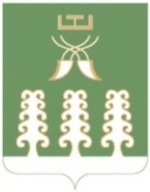 АДМИНИСТРАЦИЯМУНИЦИПАЛЬНОГО  РАЙОНАШАРАНСКИЙ  РАЙОНРЕСПУБЛИКИ  БАШКОРТОСТАНПредседатель оргкомитетаПредседатель оргкомитетаЗакиров Р.У.– заместитель главы администрации муниципального района по работе с кадрами и  социальным вопросамЗаместитель председателя оргкомитетаЗаместитель председателя оргкомитетаГабдуллин А.И.    – начальник МКУ «Отдел культуры и молодежной политики администрации муниципального района Шаранский район»Секретарь оргкомитетаСекретарь оргкомитетаЯкупова Р.М.– директор МКУ «Центральный районный дом культуры»Члены оргкомитета Члены оргкомитета Ахмадуллин М.З.- начальник МКУ «Отдел образования администрации муниципального района Шаранский район Республики Башкортостан»Асмеева М.В.– главный специалист по информационно-аналитической работе администрации муниципального районаГалимов И.Р.- начальник отделения МВД России по Шаранскому району (по согласованию)Мануров Р.Р.- заместитель главы администрации муниципального района по строительству и местному хозяйствуМишина Н.Ю.– директор МБУ «Межпоселенческая центральная библиотека»Минлин А.Б.- директор МБУ «Шаранский информационно-консультационный центр»Мухаметов Г.Е.– глава сельского поселения Шаранский сельсовет(по согласованию)Негуренко З.Г.- директор МАУ «Шаранский историко-краеведческий музей» Нуриев Р.М.- управляющий делами администрации муниципального районаХайруллина А.Р.– директор МБУ «Молодежный центр» муниципального района Шаранский районХабибуллин Р.Р.- заместитель главы администрации - начальник отдела экономики администрации муниципального районаХамадеева М.Ф.- директор филиала (главный редактор) Шаранского информационного центра-филиала ГУП РБ издательский дом «Республика Башкортостан» (по согласованию)Хуснуллин Н.М.- заместитель главы администрации муниципального района по финансовым вопросам – начальник финансового управленияШарафутдинова Г.Т.- директор МАУ ДО «Детская школа искусств с.Шаран»Янгиров Р.К.- главный врач ГБУЗ РБ Шаранская центральная районная больница (по согласованию)Якупов Р.А.- секретарь Совета муниципального района№п/пНаименование мероприятияСрок исполненияОтветственный исполнительКоординатор123451Подготовка материалов и проведение заседаний организационного комитета по подготовке и проведению фольклориады По мере необходи-мостиАдминистрация МРНуриев Р.М.Закиров Р.У.2Разработка и согласование с оргкомитетом концепции, программы проведения мероприятий в рамках фольклориады2019 годМКУ «Отдел культуры и молодежной политики»Габдуллин А.И.3Проработка вопросов по софинансированию мероприятий из бюджета муниципального района и внебюджетных источниковпостоянноМКУ «Отдел культуры и молодежной политики»Габдуллин А.И.4Организация работы со спонсорами по привлечению внебюджетных средств для подготовки и проведения мероприятий фольклориады2018-2020 годыОтдел экономики администрации Хабибуллин Р.Р.5Разработка и запуск вкладки на официальном сайте администрации района и МКУ «Отдел культуры и молодежной политики» I полугодие 2018 годаАдминистрация МР, МКУ «Отдел культуры и молодежной политики»Асмеева М.В., Габдуллин А.И.6Инспекционные выезды в сельские поселения по направлениям подготовки и проведения фольклориады2018-2020 годыРабочие группы оргкомитетаЗакиров Р.У.Габдуллин А.И.7Организация работы по подбору и обучению волонтерских групп и сопровождающего персонала2019-2020 годыМБУ «Молодежный центр»Хайруллина А.Р.8Изготовление экипировки организаторов, волонтеров мероприятий2020 годМБУ «Молодежный центр»Хайруллина А.Р.9Организация подготовки мест проживания и бронирования гостиничного фонда для участников и организаторов фольклориадыI полугодие 2019 годаАдминистрация МРНуриев Р.М.10Разработка и реализация плана мероприятий по организации питания участников и гостей фольклориады2019-2020 годыАдминистрация МРХабибуллин Р.Р.11Обеспечение транспортного обслуживания участников фольклориады2019-2020 годыАдминистрация МРМануров Р.Р.12Определение мест дислокации транспортного парка, мест проживания водителей и персонала, задейственного в транспортном обслуживании фольклориадыI полугодие 2020 годаАдминистрация МРМануров Р.Р.13Выпуск специализированных печатных изданий к фольклориаде на русском и иностранных языках2019-2020 годыРедакция газеты «Шаранские просторы»Асмеева М.В.,Хамадеева М.Ф.14Разработка и реализация медиаплана по освещению мероприятий фольклориады в районных СМИ2018-2020 годыАдминистрация МРАсмеева М.В., Хамадеева М.Ф.15Подготовка сувенирной продукции для участников и гостей фольклориады2019-2020 годыАдминистрация МРХабибуллин Р.Р.,Нуриев Р.М.16Организация универсальной выставки-ярмарки товаров муниципального района (сувениры, товары народного потребления)2020 годАдминистрация МРХабибуллин Р.Р.17Обеспечение антитеррористической безопасности объектов, задействованных при проведении фольклориады, организация и проведение антитеррористических учений 2019-2020 годыОМВД России по Шаранскому району,отдел по ГО и ЧСГалимов И.Р.,Мануров Р.Р.,Галеев В.В.18Проведение информационно-пропагандистских мероприятий в области предупреждения и ликвидации последствий ЧС, пожарно-тактических и тактико-специальных учений, тренировок по управлению силами и средствами районного звена БТП РСЧС на объектах проведения фольклориады2019-2020 годыОНД ГУ МЧС России по РБ,ПСЧ № 96 с.Шаран Мануров Р.Р.,Галеев В.В.,Бикбулатов В.В.,Шабиев Н.Г.19Организация вакцинопрофилактики инфекционных заболеваний среди обслуживающего персонала фольклориады, в том числе волонтеров и сопровождающего персонала, в рамках национального календаря профилактических прививок и календаря прививок по эпидемическим показаниям2019-2020 годыГБУЗ РБ Шаранская ЦРБЯнгиров Р.К.,Газизова Р.М.20Организация дежурства медицинского персонала в местах проведения фольклориады, закрепление медицицинского работника за каждой делегациейиюль-август 2020 годаГБУЗ РБ Шаранская ЦРБЯнгиров Р.К.21Организация контроля за соблюдением санитарно-эпидемиологических требований к условиям проживания и питания участников, гостей и организаторов мероприятий2020 годТТО Управления Роспотребнадзора по РБ в Шаранском районе (по согласованию)Газизова Р.М.22Строительство, реконструкция и капитальный ремонт сценических площадок фольклориады2019-2020 годыАдминистрация МР, МКУ «Отдел культуры и молодежной политики»Мануров Р.Р.,Габдуллин А.И.23Подготовка сценических площадок, обеспечение их необходимым светотехническим и звукоусиливающим оборудованием2019-2020 годыМКУ «Отдел культуры и молодежной политики»Габдуллин А.И.24Благоустройство территорий, прилегающих к местам проведения мероприятий 2019-2020 годыАдминистрация МР Мануров Р.Р., Якупов Р.А.25Приобретение и пошив этнографических костюмов для народных и образцовых коллективов народного творчества2020 годМКУ «Отдел культуры и молодежной политики»Габдуллин А.И.26Организация выставки «Национальное изобразительное и декоративно-прикладное искусство» 2020 годМБУ «Шаранский историко-краеведческий музей»Негуренко З.Г.27Организация выставки «Всемирная фольклориада – 2016»июль 2018 годаМКУ «Центральный районный дом культуры»Габдуллин А.И., Негуренко З.Г.,Якупова Р.М.28Организация участия творческих коллективов района в республиканских конкурсах и фестивалях2018-2020 годыМКУ «Отдел культуры и молодежной политики»Габдуллин А.И.,Якупова Р.М.29Организация и проведение фольклорных праздников, фестивалей в учрежденияхежегодноМКУ «Отдел образования», МБУ «Межпоселенческая центральная библиотека»,МАУ ДО«Детская школа искусств с.Шаран»Ахмадуллин М.З.,Мишина Н.Ю., Шарафутдинова Г.Т.